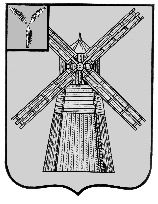 СОБРАНИЕ ДЕПУТАТОВПИТЕРСКОГО МУНИЦИПАЛЬНОГО РАЙОНА САРАТОВСКОЙ ОБЛАСТИ РЕШЕНИЕот  25 декабря  2015 года                                                                                             №60-12О внесении изменений и дополнений в решение Собрания депутатов Питерского муниципального района от  26  декабря 2014 года № 48-2 «О бюджете Питерского муниципального района Саратовской области на 2015 год»   На основании Устава Питерского муниципального района Саратовской области, Собрание депутатов Питерского муниципального района  РЕШИЛО:   Внести в решение Собрания депутатов Питерского муниципального района от 26 декабря 2014 года № 48-2 «О бюджете Питерского муниципального района Саратовской области на 2015 год»   (с изменениями от 17 февраля 2015 года №49-3, от 17 апреля 2015 года №51-1, от 30 апреля 2015 года №52-7, от 11 июня 2015 года №53-6, от 28 августа 2015 года №55-12, от 07 октября 2015 года №56-1, от 26 октября 2015 года №57-1, от 11 ноября 2015 года  № 58-7) следующие изменения и дополнения:                                                                                                                                                                                                        В статье 1:- в пункте 1 цифры «267 721,9», заменить цифрами  «260 699,2»; - в пункте 2 цифры «271 981,1», заменить цифрами «267 371,9»; - в пункте 3 цифры « 6 000,0», заменить цифрами «-6 672,7».     2.   В статье 2 цифры «17 673,6», заменить цифрами «31 572,0».     3.   В статье 3 цифры «238 418,6», заменить цифрами «229 127,2».     4.  В пункт 3 и пункт 4 статьи 9 изложить в следующей редакции:     «3. Установить предельный объем муниципального внутреннего долга района на 2015 год в сумме 15 786,0 тыс. рублей.       4. Установить верхний предел муниципального внутреннего долга района по состоянию на 1 января 2016 года в сумме 14 104,9 тыс. рублей, в том числе верхний предел долга по муниципальным гарантиям района в сумме 1 004,9 тыс. рублей.».     5.  В пункте 1 статьи 12 подпункте 2 цифры «689,2» заменить цифрами «1 489,2»     6.  В пункте 1 статьи 13 цифры « 4 388,0» заменить цифрами «3 266,9».     7.  Приложения № 1,7,10,11, 12, 13,14,15,16   изложить в новой редакции согласно приложению №1.     8.  Настоящее решение вступает в силу со дня его подписания.Глава Питерского муниципального района                                                 А.Н. РыжовПриложение №1                                                к решению Собрания депутатов                                                     Питерского муниципального района                            Саратовской области                                        от 25 декабря  2015 года №60-12Приложение № 1
к решению Собрания депутатов Питерского муниципального района Саратовской областиот  26  декабря  2014 года    № 48-2Поступление доходов в районный бюджет в 2015 году             (тыс. рублей)      Приложение № 7
к решению Собрания депутатов Питерского муниципального района Саратовской областиот  26  декабря  2014 года    № 48-2Источники внутреннего финансирования районного бюджетана 2015 год       ( тыс. рублей)Приложение № 10
к решению Собрания депутатов Питерского муниципального района Саратовской областиот  26  декабря  2014 года    № 48-2Распределение иных межбюджетных трансфертов в 2015 году(тыс. рублей)                                                                                                                            Приложение № 11к решению Собрания депутатовПитерского муниципального районаСаратовской областиот  26   декабря  2014 года    № 48-2Распределение расходов районного бюджета на 2015 годпо разделам и подразделам  функциональной классификации(тыс. рублей)                                                                                                                            Приложение № 12
к решению Собрания депутатов Питерского муниципального района Саратовской областиот  26  декабря  2014 года    № 48-2Ведомственная структура расходов районного бюджета по Питерскому району на 2015 год            (тыс. рублей)                                                                                                                           Приложение № 13
к решению Собрания депутатов Питерского муниципального района Саратовской областиот  26  декабря  2014 года    № 48-2Распределение бюджетных ассигнований по разделам, подразделам, целевым статьям, группам и подгруппам видов расходов классификации расходов районного бюджета на 2015 год            (тыс. рублей)                                                                                                          Приложение № 14
к решению Собрания депутатов Питерского муниципального района Саратовской областиот  26  декабря  2014 года    № 48-2Распределение бюджетных ассигнований по целевым статьям (муниципальным программам района и непрограммным направлениям деятельности), группам и подгруппам видов расходов классификации расходов районного бюджета на 2015 год            (тыс. рублей)                                                                                                          Приложение № 15
к решению Собрания депутатов Питерского муниципального района Саратовской областиот  26  декабря  2014 года    № 48-2Программа муниципальных внутренних заимствований на 2015 год(тыс. рублей)Приложение № 16
к решению Собрания депутатов Питерского муниципального района Саратовской областиот  26  декабря  2014 года    № 48-2Программа  муниципальных  гарантийПитерского муниципального района на 2015 годВозможные к исполнению  муниципальные гарантииГлава Питерского муниципального района                               А.Н. РыжовКод бюджетной классификацииНаименованиеСумма123НАЛОГОВЫЕ И НЕНАЛОГОВЫЕ ДОХОДЫНАЛОГОВЫЕ И НЕНАЛОГОВЫЕ ДОХОДЫ31 572,01 01 00000 00 0000 000Налоги на прибыль, доходы13 409,61 01 02000 01 0000 110Налог на доходы физических лиц13 409,61 05 00000 00 0000 000Налоги на совокупный доход2 630,31 05 02000 02 0000 110Единый налог на вмененный доход для отдельных видов деятельности1 905,61 05 03000 01 0000 110Единый  сельскохозяйственный   налог724,71 08 00000 00 0000 000Государственная пошлина750,01 11 00000 00 0000 000Доходы от использования имущества, находящегося в государственной и муниципальной собственности854,01 11 05013 10 0000 120Доходы, получаемые в виде арендной платы за земельные участки, государственная собственность на которые не разграничена и которые расположены в границах сельских  поселений, а также средства от продажи права на заключение договоров аренды указанных земельных участков540,01 11 05035 05 0000 120Доходы от  сдачи  в  аренду  имущества,     находящегося в  оперативном  управлении органов    управления   муниципальных районов и созданных ими учреждений (за исключением имущества   муниципальных бюджетных и автономных учреждений)314,01 12 00000 00 0000 000Платежи   при   пользовании  природными   ресурсами84,61 12 01000 01 0000 120Плата за негативное воздействие на окружающую среду84,61 14 00000 00 0000 000Доходы от продажи материальных и нематериальных активов12 048,41 14 02053 05 0000 410Доходы    от    реализации    иного    имущества, находящегося   в   собственности    муниципальных районов (за исключением  имущества  муниципальных бюджетных и  автономных   учреждений,   а   также    имущества муниципальных унитарных предприятий, в том  числе казенных), в части реализации основных средств по указанному имуществу9 986,41 14 06013 10 0000 430Доходы от продажи земельных участков, государственная собственность на которые не разграничена и которые расположены в границах поселений2 062,01 16 00000 00 0000 000Штрафы,  санкции, возмещение ущерба1 795,1БЕЗВОЗМЕЗДНЫЕ ПОСТУПЛЕНИЯБЕЗВОЗМЕЗДНЫЕ ПОСТУПЛЕНИЯ229 127,22 02 01000 00 0000 151Дотации бюджетам субъектов Российской Федерации и муниципальных образований74 345,62 02 01001 05 0002 151Дотация на выравнивание бюджетной обеспеченности муниципальных районов43 296,42 02 01 003 05 0000 151Дотация на поддержку мер по обеспечению сбалансированности бюджетов31 049,22 02 02000 00 0000 151Субсидии бюджетам субъектов Российской Федерации и муниципальных образований6 976,52 02 02051 05 0000 151Субсидия на мероприятия подпрограммы «Обеспечение жильём молодых семей» федеральной целевой программы «Жилище» на 2011-2015 годы137,12 02 02215 05 0000 151Субсидии бюджетам муниципальных районов области на создание в общеобразовательных организациях, расположенных в сельской местности, условий для занятий физической культурой и спортом, за счет средств федерального бюджета1 230,02 02 02999 05 0029 151Субсидия бюджетам муниципальных районов на обеспечение жильём молодых семей268,32 02  02999 05 0039 151Субсидии бюджетам муниципальных районов области на проектирование и строительство (реконструкцию) автомобильных дорог общего пользования местного значения с твердым покрытием до сельских населенных пунктов, не имеющих круглогодичной связи с сетью автомобильных дорог общего пользования, за счет средств областного дорожного фонда 5 271,12 02 02999 05 0059 151Субсидии бюджетам муниципальных районов области на создание в общеобразовательных организациях, расположенных в сельской местности, условий для занятий физической культурой и спортом, за счет средств областного бюджета70,02 02 03000 00 0000 151Субвенции бюджетам субъектов Российской Федерации и муниципальных образований149 315,02 02 03 007 05 0000 151Субвенции бюджетам муниципальных районов на осуществление полномочий по составлению (изменению) списков кандидатов в присяжные заседатели федеральных судов общей юрисдикции в Российской Федерации4,22 02 03024 05 0001 151Субвенция бюджетам муниципальных районов и городских округов области на финансовое обеспечение образовательной деятельности муниципальных общеобразовательных учреждений100 804,12 02 03024 05 0003 151Субвенция бюджетам муниципальных районов и городских округов области на осуществление органами местного самоуправления отдельных государственных полномочий по исполнению функций комиссий по делам несовершеннолетних и защите их прав203,82 02 03024 05 0004 151Субвенция бюджетам муниципальных районов и городских округов области на осуществление органами местного самоуправления отдельных государственных полномочий по санкционированию финансовыми органами муниципальных образований Саратовской области кассовых выплат получателям средств областного бюджета, областным государственным автономным и бюджетным учреждениям, расположенным на территориях муниципальных образований Саратовской области383,72 02 03024 05 0007 151Субвенция бюджетам муниципальных районов и городских округов области на исполнение государственных полномочий по расчёту предоставления дотаций поселениям654,82 02 03024 05 0008 151Субвенция бюджетам муниципальных районов и городских округов на осуществление органами местного самоуправления государственных полномочий по образованию и обеспечению деятельности административных комиссий, определению перечня должностных лиц, уполномоченных составлять протоколы об административных правонарушениях195,22 02 03024 05 0009 151Субвенция бюджетам муниципальных районов и городских округов области на осуществление органами местного самоуправления отдельных государственных полномочий по осуществлению деятельности по опеке и попечительству в отношении несовершеннолетних граждан185,02 02 03024 05 0010 151Субвенция бюджетам муниципальных районов и городских округов области на осуществление органами местного самоуправления государственных полномочий по организации предоставления гражданам субсидий на оплату жилого помещения и коммунальных услуг197,12 02 03024 05 0011 151Субвенция бюджетам муниципальных районов и городских округов области на осуществление органами местного самоуправления отдельных государственных полномочий по осуществлению деятельности по опеке и попечительству в отношении совершеннолетних граждан207,12 02 03024 05 0012 151Субвенция бюджетам муниципальных районов и городских округов области на осуществление органами местного самоуправления государственных полномочий по организации предоставления компенсации родительской платы за присмотр и уход за детьми в образовательных организациях, реализующих основную общеобразовательную программу дошкольного образования112,72 02 03024 05 0014 151Субвенция бюджетам муниципальных районов и городских округов области на осуществление органами местного самоуправления государственных полномочий по компенсации родительской платы за присмотр и уход за детьми в образовательных организациях, реализующих основную общеобразовательную программу дошкольного образования800,02 02 03024 05 0015 151Субвенция бюджетам муниципальных районов и городских округов области на осуществление органами местного самоуправления отдельных государственных полномочий по государственному управлению охраной труда195,02 02 03024 05 0016 151Субвенция бюджетам муниципальных районов и городских округов области на осуществление органами местного самоуправления государственных полномочий по предоставлению гражданам субсидий на оплату жилого помещения и коммунальных услуг1 916,92 02 03024 05 0027 151Субвенция бюджетам муниципальных районов и городских округов области на осуществление органами местного самоуправления государственных полномочий на предоставление питания отдельным категориям обучающихся в муниципальных образовательных организациях, реализующих образовательные программы начального общего, основного общего и среднего общего образования3 112,12 02 03024 05 0028 151Субвенция бюджетам муниципальных районов и городских округов области на осуществление органами местного самоуправления государственных полномочий на частичное финансирование расходов  на присмотр и уход за детьми дошкольного возраста в муниципальных образовательных организациях, реализующих основную общеобразовательную программу дошкольного образования614,22 02 03024 05 0029 151Субвенция бюджетам муниципальных районов и городских округов области на осуществление органами местного самоуправления государственных полномочий по организации предоставления питания  отдельным категориям обучающихся в муниципальных  образовательных организациях, реализующих образовательные программы начального общего, основного общего и среднего общего образования,  и  частичному финансированию расходов на присмотр и уход за детьми дошкольного возраста в муниципальных образовательных организациях, реализующих основную общеобразовательную программу дошкольного образования92,52 02 03024 05 0037 151Субвенция бюджетам муниципальных районов и городских округов области на финансовое обеспечение образовательной деятельности дошкольных учреждений39 636,62 02 04000 00 0000 151Иные межбюджетные трансферты907,72 02 04014 05 0000 151Межбюджетные трансферты, передаваемые бюджетам муниципальных районов из бюджетов поселений на осуществление части полномочий по решению вопросов местного значения в соответствии с заключенными соглашениями431,02 02 04025 05 0000 151Межбюджетные трансферты, передаваемые бюджетам муниципальных районов на комплектование книжных фондов библиотек муниципальных образований и государственных библиотек городов Москвы и Санкт-Петербурга5,4  2 02 04041 05 0000 151Иные межбюджетные трансферты на подключение общедоступных библиотек РФ к сети Интернет и развитие системы библиотечного дела с учётом задачи расширения информационных технологий и оцифровки71,32 02 04052 05 0000 151Иные межбюджетные трансферты, передаваемые бюджетам муниципальных районов на государственную поддержку муниципальных учреждений культуры, находящихся на территории сельских поселений100,02 02 04999 05 0006 151Межбюджетные трансферты бюджетам муниципальных районов области за счет резервного фонда Правительства области300,02 07 05000 00 0000 151Прочие безвозмездные поступления100,02 07 05030 05 0000 151Прочие безвозмездные поступления в бюджеты муниципальных районов100,02 19 00000 00 0000 151Возврат остатков субсидий, субвенций и иных межбюджетных трансфертов, имеющих целевое назначение прошлых лет  -2 517,6  2 19 05000 05 0000 151Возврат остатков субсидий, субвенций и иных межбюджетных трансфертов, имеющих целевое назначение прошлых лет  из бюджетов муниципальных районов-2 517,6ВСЕГО  ДОХОДОВВСЕГО  ДОХОДОВ260 699,2Код бюджетнойклассификацииНаименованиеСуммаИсточники финансирования дефицита бюджета, всего6 672,701 03 00 00 00 0000 000Бюджетные кредиты от других бюджетов бюджетной системы1 925,0 01 03 01 00 05 0000 710Получение кредитов от других бюджетов бюджетной системы Российской Федерации бюджетами муниципальных районов2 700,001 03 01 00 05 0000 810Погашение кредитов от других бюджетов бюджетной системы Российской Федерации бюджетами муниципальных районов-775,001 05 00 00 00 0000 000Изменение остатков средств на счетах по учету средств бюджета4 747,7 01 05 02 01 05 0000 510Увеличение прочих остатков денежных средств районного бюджета -263 399,2 01 05 02 01 05 0000 610Уменьшение прочих остатков денежных средств районного бюджета 268 146,9Наименование муниципальногообразованияСуммаАдминистрация Алексашкинского муниципального образования Питерского муниципального района Саратовской области207,4Администрация Малоузенского муниципального образования Питерского муниципального района Саратовской области27,7Администрация Мироновского муниципального образования Питерского муниципального района Саратовской области140,0Администрация Нивского муниципального образования Питерского муниципального района Саратовской области466,5Администрация Новотульского муниципального образования Питерского муниципального района Саратовской области250,0Администрация Орошаемого муниципального образования Питерского муниципального района Саратовской области397,6Итого1 489,2НаименованиеРазделПодразделБюджетПитерского муниципального        района1234ОБЩЕГОСУДАРСТВЕННЫЕ ВОПРОСЫ0122 734,1Функционирование законодательных (представительных) органов государственной власти и местного самоуправления0103523,9Функционирование Правительства Российской Федерации, высших органов исполнительной власти субъектов Российской Федерации, местных администраций010415 383,8Судебная система01054,2Обеспечение деятельности финансовых, налоговых и таможенных органов и органов финансового надзора01064 744,2Резервный фонд011173,0Другие общегосударственные вопросы01132 005,0НАЦИОНАЛЬНАЯ БЕЗОПАСНОСТЬ03925,3Защита населения и территории от последствий чрезвычайных ситуаций природного и техногенного характера, гражданская оборона0309925,3НАЦИОНАЛЬНАЯ ЭКОНОМИКА045 671,1Водные ресурсы0406300,0Дорожное хозяйство04095 271,1Другие вопросы в области национальной экономики0412100,0ОБРАЗОВАНИЕ07198 438,9Дошкольное образование070161 316,7Общее образование0702127 932,1Молодежная политика и оздоровление детей0707348,4Другие вопросы в области образования, в т.ч. расходы на руководство и управление в сфере установленных функций07098 841,7КУЛЬТУРА0832 259,3Культура080130 616,4Другие вопросы в области культуры,  кинематографии и средств массовой информации, в т.ч. расходы на руководство и управление в сфере установленных функций08041 642,9СОЦИАЛЬНАЯ ПОЛИТИКА104 112,8Пенсионное обеспечение1001300,0Социальное обеспечение населения10033 012,8Охрана семьи и детства1004800,0СРЕДСТВА МАССОВОЙ ИНФОРМАЦИИ12171,3Периодическая печать и издательства1202171,3ОБСЛУЖИВАНИЕ ВНУТРЕННЕГО ГОСУДАРСТВЕННОГО И МУНИЦИПАЛЬНОГО ДОЛГА13145,1Процентные платежи по муниципальному долгу1301145,1МЕЖБЮДЖЕТНЫЕ ТРАНСФЕРТЫ142 914,0Дотации на выравнивание бюджетной обеспеченности14011 424,8Прочие межбюджетные трансферты бюджетам  муниципальных образований общего характера14031 489,2ВСЕГО267 371,9НаименованиеКод главыРазделПодразделЦелевая статьяВид расходовСумма1234567Управление культуры05734 635,6Образование057072 376,4Общее образование05707022 376,4Обеспечение деятельности учреждений 057070283000002 376,4Учреждения по внешкольной работе с детьми057070283300002 376,4Обеспечение деятельности подведомственных учреждений057070283303102 376,4Предоставление субсидий бюджетным, автономным учреждениям и иным некоммерческим организациям057070283303106002 376,4Субсидии бюджетным учреждениям 057070283303106102 376,4Культура, кинематография0570832 259,3Культура057080130 616,4Государственная программа Саратовской области «Культура Саратовской области до 2020 года»0570801650000071,3Межбюджетные трансферты на подключение библиотек РФ к сети Интернет и развитие системы библиотечного дела с учетом задачи расширения информационных технологий и оцифровки0570801654514671,3Предоставление субсидий бюджетным, автономным учреждениям и иным некоммерческим организациям0570801654514660071,3Субсидии бюджетным учреждениям на иные цели0570801654514661071,3Обеспечение деятельности учреждений 0570801830000030 439,7Учреждения культуры и мероприятия в сфере культуры и кинематографии0570801834000022 502,0Обеспечение деятельности подведомственных учреждений0570801834031022 502,0Предоставление субсидий бюджетным, автономным учреждениям и иным некоммерческим организациям0570801834031060022 502,0Субсидии бюджетным учреждениям 0570801834031061022 502,0Библиотеки057080183500007 937,6Обеспечение деятельности подведомственных учреждений057080183503107 634,4Предоставление субсидий бюджетным, автономным учреждениям и иным некоммерческим организациям057080183503106007 934,4Субсидии бюджетным учреждениям 057080183503106107 934,4Комплектование книжных фондов библиотек муниципальных образований за счет средств местного бюджета057080183503113,2Предоставление субсидий бюджетным, автономным учреждениям и иным некоммерческим организациям057080183503116003,2Субсидии бюджетным учреждениям057080183503116103,2Межбюджетные трансферты05708018600000105,4Расходы за счет межбюджетных трансфертов05708018610000105,4Иные межбюджетные трансферты на государственную поддержку муниципальных учреждений культуры05708018615147100,0Предоставление субсидий бюджетным, автономным учреждениям и иным некоммерческим организациям05708018615147600100,0Субсидии бюджетным учреждениям05708018615147610100,0Комплектование книжных фондов библиотек муниципальных образований и государственных библиотек городов Москвы и Санкт-Петербурга057080186151445,4Предоставление субсидий бюджетным, автономным учреждениям и иным некоммерческим организациям057080186151446005,4Субсидии бюджетным учреждениям057080186151446105,4Другие вопросы в области культуры, кинематографии05708041 642,9Выполнение функций органами муниципальной  власти05708048100000231,8Обеспечение деятельности органов исполнительной власти05708048130000231,8Расходы на обеспечение функций центрального аппарата05708048130220231,8Расходы на выплаты персоналу в целях обеспечения выполнения функций муниципальными органами05708048130220100229,6Расходы на выплаты персоналу муниципальных органов05708048130220120229,6Иные бюджетные ассигнования057080481302208002,2Уплата налогов, сборов и иных платежей057080481302208502,2Обеспечение деятельности учреждений 057080483000001 411,1Расходы на обеспечение деятельности местных муниципальных казенных учреждений057080483003201 411,1Расходы на выплаты персоналу в целях обеспечения выполнения функций муниципальными органами, казенными учреждениями, органами управления государственными внебюджетными фондами057080483003201001 275,5Расходы на выплаты персоналу казенных учреждений057080483003201101 275,5Закупка товаров, работ и услуг для муниципальных  нужд05708048300320200115,8 Иные закупки товаров, работ и услуг для обеспечения муниципальных  нужд05708048300320240115,8Иные бюджетные ассигнования0570804830032080019,8Уплата налогов, сборов и иных платежей0570804830032085019,8Питерское  муниципальное Собрание061523,9Общегосударственные вопросы06101523,9Функционирование законодательных (представительных) органов муниципальной власти и представительных органов муниципальных образований0610103523,9Выполнение функций органами муниципальной власти06101038100000523,9Обеспечение деятельности представительного органа власти06101038110000523,9Расходы на исполнение функций центрального аппарата06101038110220523,9Расходы на выплаты персоналу в целях обеспечения выполнения функций муниципальными органами06101038110220100278,3Расходы на выплаты персоналу муниципальных органов06101038110220120278,3Закупка товаров, работ и услуг для муниципальных  нужд06101038110220200243,1Иные закупки товаров, работ и услуг для обеспечения муниципальных  нужд06101038110220240243,1Иные бюджетные ассигнования061010381102208002,5Уплата налогов, сборов и иных платежей061010381102208502,5Контрольно – счетная комиссия Питерского муниципального района061130,0Общегосударственные вопросы06101130,0Обеспечение деятельности финансовых, налоговых и таможенных органов финансового (финансово-бюджетного) надзора0610106130,0Выполнение функций органами муниципальной  власти06101068100000130,0Обеспечение деятельности иных муниципальных органов06101068120000130,0Расходы на обеспечение функций центрального аппарата06101068120220130,0Расходы на выплаты персоналу в целях обеспечения выполнения функций муниципальными органами06101068120220100120,0Расходы на выплаты персоналу муниципальных органов06101068120220120120,0Закупка товаров, работ и услуг для муниципальных  нужд0610106812022020010,0Иные закупки товаров, работ и услуг для обеспечения муниципальных  нужд0610106812022024010,0Администрация Питерского муниципального района06127 546,5Общегосударственные вопросы0610117 466,0Функционирование Правительства РФ, высших исполнительных органов государственной власти субъектов РФ, местных администраций061010415 383,8Выполнение функций органами муниципальной  власти0610104810000014 200,6Обеспечение деятельности органов исполнительной власти0610104813000014 200,6Глава местной администрации06101048130210973,2Расходы на выплаты персоналу в целях обеспечения выполнения функций муниципальными органами06101048130210100973,2Расходы на выплаты персоналу муниципальных органов06101048130210120973,2Расходы на обеспечение функций центрального аппарата 0610104813022013 161,6Расходы на выплаты персоналу в целях обеспечения выполнения функций муниципальными органами0610104813022010010 598,9Расходы на выплаты персоналу муниципальных органов0610104813022012010 598,9Закупка товаров, работ и услуг для муниципальных  нужд061010481302202002 465,7Иные закупки товаров, работ и услуг для обеспечения муниципальных  нужд061010481302202402 465,7Иные бюджетные ассигнования0610104813022080097,0Уплата налогов, сборов и иных платежей0610104813022085097,0Уплата земельного налога, налога на имущество и транспортного налога муниципальными органами власти 0610104813061065,8Иные бюджетные ассигнования0610104813061080065,8Уплата налогов, сборов и иных платежей0610104813061085065,8Межбюджетные трансферты061010486000001 183,2Расходы за счет межбюджетных трансфертов061010486100001 183,2Субвенция на осуществление органами местного самоуправления отдельных государственных полномочий по государственному управлению охраной труда06101048617120195,0Расходы на выплаты персоналу в целях обеспечения выполнения функций муниципальными органами06101048617120100165,1Расходы на выплаты персоналу муниципальных органов06101048617120120165,1Закупка товаров, работ и услуг для муниципальных  нужд0610104861712020029,9Иные закупки товаров, работ и услуг для обеспечения муниципальных  нужд0610104861712024029,9Субвенция на осуществление органами местного самоуправления государственных полномочий по организации предоставления гражданам субсидий на оплату жилого помещения и коммунальных услуг06101048617140197,1Расходы на выплаты персоналу в целях обеспечения выполнения функций муниципальными органами06101048617140100165,1Расходы на выплаты персоналу муниципальных органов06101048617140120165,1Закупка товаров, работ и услуг для муниципальных  нужд0610104861714020032,0Иные закупки товаров, работ и услуг для обеспечения муниципальных  нужд0610104861714024032,0Субвенция на осуществление органами местного самоуправления государственных полномочий по исполнению функций комиссий по делам несовершеннолетних и защите их прав06101048617410203,8Расходы на выплаты персоналу в целях обеспечения выполнения функций муниципальными органами06101048617410100165,0Расходы на выплаты персоналу муниципальных органов06101048617410120165,0Закупка товаров, работ и услуг для муниципальных  нужд0610104861741020038,8Иные закупки товаров, работ и услуг для обеспечения муниципальных  нужд610104861741024038,8Субвенция на осуществление органами местного самоуправления государственных полномочий по образованию и обеспечению деятельности административных комиссий, определению перечня должностных лиц, уполномоченных составлять протоколы об административных правонарушениях06101048617160195,2Расходы на выплаты персоналу в целях обеспечения выполнения функций муниципальными органами06101048617160100165,0Расходы на выплаты персоналу муниципальных органов06101048617160120165,0Закупка товаров, работ и услуг для муниципальных  нужд0610104861716020030,2Иные закупки товаров, работ и услуг для обеспечения муниципальных  нужд0610104861716024030,2Субвенция на осуществление органами местного самоуправления отдельных государственных полномочий по осуществлению деятельности по опеке и попечительству в отношении совершеннолетних граждан06101048617170207,1Расходы на выплаты персоналу в целях обеспечения выполнения функций муниципальными органами06101048617170100165,0Расходы на выплаты персоналу муниципальных органов06101048617170120165,0Закупка товаров, работ и услуг для муниципальных  нужд0610104861717020042,1Иные закупки товаров, работ и услуг для обеспечения муниципальных  нужд0610104861717024042,1Субвенция на осуществление органами местного самоуправления отдельных государственных полномочий по осуществлению деятельности по опеке и попечительству в отношении несовершеннолетних граждан06101048617180185,0Расходы на выплаты персоналу в целях обеспечения выполнения функций муниципальными органами06101048617180100165,1Расходы на выплаты персоналу муниципальных органов06101048617180120165,1Закупка товаров, работ и услуг для муниципальных  нужд0610104861718020019,9Иные закупки товаров, работ и услуг для обеспечения муниципальных  нужд0610104861718024019,9Судебная система06101054,2Осуществление переданных полномочий Российской Федерации061010580000004,2Субвенции на осуществление полномочий по составлению (изменению) списков кандидатов в присяжные заседатели федеральных судов общей юрисдикции в Российской Федерации061010580251204,2Закупка товаров, работ и услуг для муниципальных  нужд061010580251202004,2Иные закупки товаров, работ и услуг для обеспечения муниципальных  нужд061010580251202404,2Резервные фонды 061011173,0Расходы по исполнению отдельных обязательств0610111890000073,0Средства резервных фондов0610111894000073,0Средства резервного фонда местной администрации0610111894078073,0Иные бюджетные ассигнования0610111894078080073,0Резервные средства0610111894078087073,0Другие общегосударственные вопросы06101132 005,0Обеспечение деятельности учреждений 061011383000001 688,6Расходы на обеспечение деятельности местных муниципальных казенных учреждений061011383003201 524,7Расходы на выплаты персоналу в целях обеспечения выполнения функций муниципальными органами061011383003201001 359,6Расходы на выплаты персоналу казенных учреждений061011383003201101 359,6Закупка товаров, работ и услуг для муниципальных  нужд06101138300320200152,5Иные закупки товаров, работ и услуг для обеспечения муниципальных  нужд06101138300320240152,5Иные бюджетные ассигнования0610113830032080012,6Уплата налогов, сборов и иных платежей0610113830032085012,6Учреждения культуры и мероприятия в сфере культуры и кинематографии06101138340310163,9Расходы на выплаты персоналу в целях обеспечения выполнения функций муниципальными органами06101138340310100163,9Расходы на выплаты персоналу муниципальных органов06101138340310120163,9Расходы по исполнению отдельных обязательств06101138900000316,4Взносы в ассоциацию муниципальных образований0610113891251091,4Иные бюджетные ассигнования0610113891251080091,4Уплата налогов, сборов и иных платежей0610113891251085091,4Оценка недвижимости, признание прав и регулирование отношений по муниципальной собственности0610113891253025,0Иные бюджетные ассигнования0610113891253080025,0Уплата налогов, сборов и иных платежей0610113891253085025,0Расходы по исполнению обязательств, связанных с оплатой просроченной кредиторской задолженности по содержанию имущества06101138912560200,0Закупка товаров, работ и услуг для муниципальных  нужд06101138912560200200,0Иные закупки товаров, работ и услуг для обеспечения муниципальных  нужд06101138912560240200,0Национальная безопасность06103925,3Защита населения и территорий от чрезвычайных ситуаций природного и техногенного характера, гражданская оборона0610309925,3Обеспечение деятельности учреждений 06103098300000925,3Расходы на обеспечение деятельности местных муниципальных казенных учреждений06103098300320925,3Расходы на выплаты персоналу в целях обеспечения выполнения функций муниципальными органами06103098300320100813,7Расходы на выплаты персоналу казенных учреждений06103098300320110813,7Закупка товаров, работ и услуг для муниципальных  нужд06103098300320200105,1Иные закупки товаров, работ и услуг для обеспечения муниципальных  нужд06103098300320240105,1Иные бюджетные ассигнования061030983003208006,5Уплата налогов, сборов и иных платежей061030983003208506,5Национальная экономика061045 671,1Водные ресурсы0610406300,0Межбюджетные трансферты по распоряжению Правительства области на безаварийный пропуск весеннего половодья06104068947880300,0Закупка товаров, работ и услуг для муниципальных  нужд06104068947880200300,0Иные закупки товаров, работ и услуг для обеспечения муниципальных  нужд06104068947880240300,0Дорожное хозяйство06104095 271,1Межбюджетные трансферты061040986000005 271,1Расходы за счет межбюджетных трансфертов061040986100005 271,1Субсидия бюджетам муниципальных районов области на проектирование и строительство (реконструкцию) автомобильных дорог общего пользования местного значения с твердым покрытием до сельских населенных пунктов, не имеющих круглогодичной связи с сетью автомобильных дорог общего пользования, за счет средств областного дорожного фонда061040986176105 271,1Капитальные вложения в объекты недвижимого имущества муниципальной собственности061040986176104005 271,1Бюджетные инвестиции061040986176104105 271,1Другие вопросы в области национальной экономике0610412100,0Мероприятия в сфере приватизации и продажи государственного имущества области06104128400000100,0Мероприятия по землеустройству и землепользованию06104128420000100,0Мероприятия по землеустройству и землепользованию06104128420570100,0Закупка товаров, работ и услуг для муниципальных  нужд06104128420570200100,0Иные закупки товаров, работ и услуг для обеспечения  муниципальных  нужд06104128420570240100,0Социальная политика061103 312,8Пенсионное обеспечение0611001300,0Муниципальные программы06110018200000300,0Муниципальная программа «Социальная поддержка и социальное обслуживание граждан до 2016 года»06110018214020300,0Подпрограмма «Доплаты к пенсии муниципальным  служащим района»06110018214021300,0Социальное обеспечение и иные выплаты населению06110018214021300300,0Публичные нормативные социальные выплаты гражданам06110018214021310300,0Социальное обеспечение населения06110033 012,8Государственная программа Саратовской области «Обеспечение населения доступным жильем и развитие жилищно-коммунальной инфраструктуры до 2020 года»06110036300000792,4Мероприятия  подпрограммы «Обеспечение жильем молодых семей» федеральной целевой программы «Жилище» на 2011-2015 годы06110036335020252,2Социальное обеспечение и иные выплаты населению06110036335020300252,2Публичные нормативные социальные выплаты гражданам06110036335020320252,2Субсидии на обеспечение жильем молодых семей за счет средств областного бюджета06110036337570540,2Социальное обеспечение и иные выплаты населению06110036337570300540,2Публичные нормативные социальные выплаты гражданам06110036337570320540,2Муниципальные программы06110038200000293,5Муниципальная программа «Социальная поддержка и социальное обслуживание граждан до 2016 года»06110038214020120,0Подпрограмма «Социальная поддержка ветеранов»06110038214022120,0Социальное обеспечение и иные выплаты населению06110038214022300120,0Публичные нормативные социальные выплаты гражданам06110038214022310120,0Подпрограмма «Выплата материальной помощи из резервного фонда»0611003821402377,0Социальное обеспечение и иные выплаты населению0611003821402330077,0Публичные нормативные социальные выплаты гражданам0611003821402331077,0Подпрограмма «Социальная поддержка отдельных категорий граждан, проживающих и работающих в сельской местности»0611003821402481,5Социальное обеспечение и иные выплаты населению0611003821402430079,2Публичные нормативные социальные выплаты гражданам0611003821402431079,2Закупка товаров, работ и услуг для муниципальных  нужд061100382140242002,3Иные закупки товаров, работ и услуг для обеспечения  муниципальных  нужд061100382140242402,3Муниципальная программа «Обеспечение жилыми помещениями молодых семей и молодых специалистов на территории Питерского муниципального района в 2011-2015 годах»0611003827403015,0Социальное обеспечение и иные выплаты населению0611003827403030015,0Публичные нормативные социальные выплаты гражданам0611003827403031015,0Межбюджетные трансферты061100386000001 616,9Расходы за счет межбюджетных трансфертов061100386100001 916,9Субвенция на осуществление органами местного самоуправления государственных полномочий по предоставлению гражданам субсидий на оплату жилого помещения и коммунальных услуг061100386173101 916,9Закупка товаров, работ и услуг для муниципальных  нужд0611003861731020033,3Иные закупки товаров, работ и услуг для обеспечения  муниципальных  нужд0611003861731024033,3Социальное обеспечение и иные выплаты населению061100386173103001 883,6Публичные нормативные социальные выплаты гражданам061100386173103101 883,6Расходы по исполнению отдельных обязательств0611003890000010,0Расходы по исполнению обязательств, связанных с присвоением звания «Почетный гражданин района»0611003891255010,0Закупка товаров, работ и услуг для муниципальных  нужд0611003891255020010,0Иные закупки товаров, работ и услуг для обеспечения  муниципальных  нужд0611003891255024010,0Средства массовой информации06112171,3Периодическая печать и издательства0611202171,3Муниципальные программы06112028200000171,3Муниципальная программа Питерского района «Информационное общество на 2014-2017 годы»06112028234040171,3Подпрограмма «Мероприятия в сфере взаимодействия со средствами массовой информации»06112028234043171,3Закупка товаров, работ и услуг для муниципальных  нужд06112028234043200171,3Иные закупки товаров, работ и услуг для обеспечения  муниципальных  нужд06112028234043240171,3Финансовое управление администрации Питерского муниципального района0627 673,3Общегосударственные вопросы062014 614,2Обеспечение деятельности финансовых, налоговых и таможенных органов финансового (финансово-бюджетного) надзора06201064 614,2Выполнение функций органами муниципальной власти062010681000004 230,5Обеспечение деятельности органов исполнительной власти062010681300004 230,5Расходы на обеспечение функций центрального аппарата062010681302204 218,5Расходы на выплаты персоналу в целях обеспечения выполнения функций муниципальными органами062010681302201003 564,1Расходы на выплаты персоналу муниципальных органов062010681302201203 564,1Закупка товаров, работ и услуг для муниципальных  нужд06201068130220200644,9Иные закупки товаров, работ и услуг для обеспечения муниципальных  нужд06201068130220240644,9Иные бюджетные ассигнования062010681302208009,5Уплата налогов, сборов и иных платежей062010681302208509,5Уплата земельного налога, налога на имущество и транспортного налога муниципальными органами власти0620106813061012,0Иные бюджетные ассигнования0620106813061080012,0Уплата налогов, сборов и иных платежей0620106813061085012,0Межбюджетные трансферты06201068600000383,7Расходы за счет межбюджетных трансфертов 06201068610000383,7Субвенция на осуществление органами местного самоуправления области отдельных полномочий по санкционированию финансовыми органами муниципальных образований Саратовской области кассовых выплат получателям средств областного бюджета, областным государственным автономным и бюджетным учреждениям, расположенным на территориях муниципальных образований области06201068617110383,7Расходы на выплаты персоналу в целях обеспечения выполнения функций муниципальными органами06201068617110100330,1Расходы на выплаты персоналу муниципальных органов06201068617110120330,1Закупка товаров, работ и услуг для муниципальных  нужд0620106861711020053,6Иные закупки товаров, работ и услуг для обеспечения муниципальных  нужд0620106861711024053,6Обслуживание государственного и муниципального долга06213145,1Обслуживание государственного внутреннего  и муниципального долга0621301145,1Обслуживание долговых обязательств06213018500000145,1Процентные платежи по муниципальному долгу района06213018500871145,1Обслуживание муниципального долга06213018500871700145,1Обслуживание муниципального долга06213018500871730145,1Межбюджетные трансферты общего характера бюджетам муниципальных образований062142 914,0Дотации на выравнивание бюджетной обеспеченности муниципальных образований06214011 424,8Предоставление межбюджетных трансфертов06214018700000770,0Предоставление межбюджетных трансфертов местным бюджетам06214018710000770,0Дотации на выравнивание бюджетной обеспеченности поселений района06214018717010770,0Межбюджетные трансферты06214018717010500770,0Дотации06214018717010510770,0Межбюджетные трансферты06214018600000654,8Расходы за счет межбюджетных трансфертов06214018610000654,8Субвенция на исполнение государственных полномочий по расчету и предоставлению дотаций поселениям06214018617290654,8Межбюджетные трансферты06214018617290500654,8Субвенции06214018617290510654,8Прочие межбюджетные трансферты бюджетам  муниципальных образований общего характера06214031 489,2Предоставление межбюджетных трансфертов062140387000001 489,2Предоставление межбюджетных трансфертов местным бюджетам062140387100001 489,2Иные межбюджетные трансферты, передаваемые бюджетам муниципальных образований062140387170111 489,2Межбюджетные трансферты062140387170115001 489,2Иные межбюджетные трансферты062140387170115401 489,2Управление образования074196 862,6Образование07407196 062,6Дошкольное образование0740701   61 316,7Обеспечение деятельности учреждений 0740701830000021 065,9Детские дошкольные учреждения0740701831000021 065,9Обеспечение деятельности подведомственных учреждений0740701831031021 065,9Предоставление субсидий бюджетным, автономным учреждениям и иным некоммерческим организациям0740701831031060021 065,9Субсидии бюджетным учреждениям 0740701831031061021 065,9Межбюджетные трансферты0740701860000040 250,8Расходы за счет межбюджетных трансфертов 0740701861000040 250,8Субвенция на финансовое обеспечение образовательной деятельности муниципальных дошкольных образовательных организаций0740701861737039 636,6Предоставление субсидий бюджетным, автономным учреждениям и иным некоммерческим организациям0740701861737060039 636,6Субсидии бюджетным учреждениям0740701861737061039 636,6Субвенция на частичное финансирование расходов на присмотр и уход за детьми дошкольного возраста в муниципальных образовательных организациях, реализующих основную общеобразовательную программу дошкольного образования07407018617390614,2Предоставление субсидий бюджетным, автономным учреждениям и иным некоммерческим организациям07407018617390600614,2Субсидии бюджетным учреждениям 07407018617390610614,2Общее образование0740702125 555,8Государственная программа Саратовской области «Развитие образования в Саратовской области до 2020 года»074070261000002 623,0Субсидия на проведение мероприятий государственной программы Российской Федерации «Доступная среда» на 2011-2015 годы074070261250271 323,0Предоставление субсидий бюджетным, автономным учреждениям и иным некоммерческим организациям074070261250276001 323,0Субсидии бюджетным учреждениям074070261250276101 323,0Создание в общеобразовательных организациях, условий для занятий физической культурой и спортом  за счет средств федерального бюджета074070261250971 230,0Предоставление субсидий бюджетным, автономным учреждениям и иным некоммерческим организациям074070261250976001 230,0Субсидии бюджетным учреждениям 074070261250976101230,0Создание в общеобразовательных организациях, условий для занятий физической культурой и спортом за счет средств областного бюджета0740702612759070,0Предоставление субсидий бюджетным, автономным учреждениям и иным некоммерческим организациям0740702612759060070,0Субсидии бюджетным учреждениям 0740702612759061070,0Муниципальная программа «Создание условий для занятий физической культурой и спортом»0740702828101011,7Предоставление субсидий бюджетным, автономным учреждениям и иным некоммерческим организациям0740702828101060011,7Субсидии бюджетным учреждениям 0740702828101061011,7Обеспечение деятельности учреждений 0740702830000019 004,9 Школы-детские сады, школы начальные, неполные средние и средние0740702832000011 704,6Обеспечение деятельности подведомственных учреждений0740702832031011 704,6Предоставление субсидий бюджетным, автономным учреждениям и иным некоммерческим организациям0740702832031060011 704,6Субсидии бюджетным учреждениям 0740702832031061011 704,6Учреждения по внешкольной работе с детьми074070283300007 300,3Обеспечение деятельности подведомственных учреждений074070283303107 300,3Предоставление субсидий бюджетным, автономным учреждениям и иным некоммерческим организациям074070283303106007 300,3Субсидии бюджетным учреждениям 074070283303106107 300,3Межбюджетные трансферты07407028600000103 916,2Расходы за счет  межбюджетных трансфертов 07407028610000103 916,2Субвенция  на финансовое обеспечение образовательной деятельности муниципальных общеобразовательных учреждений07407028617340100 804,1Предоставление субсидий бюджетным, автономным учреждениям и иным некоммерческим организациям07407028617340600100 804,1Субсидии бюджетным учреждениям 07407028617340610100 804,1Субвенция на предоставление питания отдельным категориям обучающихся в муниципальных образовательных организациях, реализующих образовательные программы начального общего, основного общего и среднего общего образования074070286174003 112,1Предоставление субсидий бюджетным, автономным учреждениям и иным некоммерческим организациям074070286174006003 112,1Субсидии бюджетным учреждениям 074070286174006103 112,1Молодежная политика и оздоровление детей0740707348,4Муниципальные программы07407078200000348,4Муниципальная программа Питерского района  «Развитие образования до 2020 года»07407078242020348,4Подпрограмма «Мероприятия по оздоровлению детей»07407078242024348,4Предоставление субсидий бюджетным, автономным учреждениям и иным некоммерческим организациям07407078242024600348,4Субсидии бюджетным учреждениям07407078242024610348,4Другие вопросы в области образования07407098 841,7Выполнение функций органами муниципальной власти07407098100000636,6Обеспечение деятельности органов исполнительной власти07407098130000636,3Расходы на обеспечение функций центрального аппарата07407098130220636,3Расходы на выплаты персоналу в целях обеспечения выполнения функций муниципальными органами07407098130220100636,3Расходы на выплаты персоналу муниципальных органов07407098130220120636,3Обеспечение деятельности учреждений074070983000008 000,2Расходы на обеспечение деятельности местных муниципальных казенных учреждений074070983003208 000,0Расходы на выплаты персоналу в целях обеспечения выполнения функций муниципальными органами, казенными учреждениями, органами управления государственными внебюджетными фондами074070983003201007 296,7Расходы на выплаты персоналу казенных учреждений074070983003201107 296,7Закупка товаров, работ и услуг для муниципальных  нужд07407098300320200612,6Иные закупки товаров, работ и услуг для обеспечения муниципальных  нужд07407098300320240612,6Иные бюджетные ассигнования0740709830032080090,9Уплата налогов, сборов и иных платежей0740709830032085090,9Межбюджетные трансферты07407098600000205,2Расходы за счет межбюджетных трансфертов 07407098610000205,2Субвенция на осуществление органами местного самоуправления государственных полномочий по организации предоставления  компенсации родительской платы  за присмотр и уход за детьми в образовательных организациях, реализующих основную общеобразовательную программу дошкольного образования07407098617200112,7Расходы на выплаты персоналу в целях обеспечения выполнения функций муниципальными органами, казенными учреждениями, органами управления государственными внебюджетными фондами0740709861720010080,9Расходы на выплаты персоналу казенных учреждений0740709861720011080,9Закупка товаров, работ и услуг для муниципальных  нужд0740709861720020031,8Иные закупки товаров, работ и услуг для обеспечения муниципальных  нужд0740709861720024031,8Субвенция на осуществление органами местного самоуправления государственных полномочий по организации предоставления питания отдельным категориям обучающихся в муниципальных образовательных организациях, реализующих образовательные программы начального общего, основного общего и среднего общего образования, и частичному финансированию расходов на присмотр и уход за детьми дошкольного возраста в муниципальных образовательных организациях, реализующих основную общеобразовательную программу дошкольного образования0740709861733092,5Расходы на выплаты персоналу в целях обеспечения выполнения функций муниципальными органами, казенными учреждениями, органами управления государственными внебюджетными фондами0740709861733010081,4Расходы на выплаты персоналу казенных учреждений0740709861733011081,4Закупка товаров, работ и услуг для муниципальных  нужд0740709861733020011,1Иные закупки товаров, работ и услуг для обеспечения муниципальных  нужд0740709861733024011,1Социальная политика07410800,0Охрана семьи и детства0741004800,0Межбюджетных трансфертов07410048600000800,0Расходы за счет межбюджетных трансфертов 07410048610000800,0Субвенция на компенсацию родительской платы за присмотр и уход за детьми  в образовательных организациях, реализующих основную общеобразовательную программу дошкольного образования07410048617350800,0Закупка товаров, работ и услуг для муниципальных  нужд074100486173502008,0Иные закупки товаров, работ и услуг для обеспечения муниципальных  нужд0741004861735024080,0Социальное обеспечение и иные выплаты населению07410048617350300792,0Публичные нормативные социальные выплаты гражданам07410048617350310792,0ВСЕГО267 371,9НаименованиеРазделПодразделЦелевая статьяВид расходовСумма123456ОБЩЕГОСУДАРСТВЕННЫЕ ВОПРОСЫ0122 734,1Функционирование законодательных (представительных) органов государственной власти и представительных органов муниципальных образований0103523,9Выполнение функций органами муниципальной власти01038100000523,9Обеспечение деятельности представительного органа власти01038110000523,9Расходы на исполнение функций центрального аппарата01038110220523,9Расходы на выплаты персоналу в целях обеспечения выполнения функций муниципальными органами01038110220100278,3Расходы на выплаты персоналу муниципальных органов01038110220120278,3Закупка товаров, работ и услуг для муниципальных  нужд01038110220200243,1Иные закупки товаров, работ и услуг для обеспечения муниципальных  нужд01038110220240243,1Иные бюджетные ассигнования010381102208002,5Уплата налогов, сборов и иных платежей010381102208502,5Функционирование Правительства РФ, высших исполнительных органов государственной власти субъектов РФ, местных администраций010415 383,8Выполнение функций органами муниципальной власти0104810000014 200,6Обеспечение деятельности органов исполнительной власти0104813000014 200,6Глава местной администрации01048130210973,2Расходы на выплаты персоналу в целях обеспечения выполнения функций муниципальными органами01048130210100973,2Расходы на выплаты персоналу муниципальных органов01048130210120973,2Расходы на обеспечение функций центрального аппарата 0104813022013 161,6Расходы на выплаты персоналу в целях обеспечения выполнения функций муниципальными органами0104813022010010 598,9Расходы на выплаты персоналу муниципальных органов0104813022012010 598,9Закупка товаров, работ и услуг для муниципальных  нужд010481302202002 465,7Иные закупки товаров, работ и услуг для обеспечения муниципальных  нужд010481302202402 465,7Иные бюджетные ассигнования0104813022080097,0Уплата налогов, сборов и иных платежей0104813022085097,0Уплата земельного налога, налога на имущество и транспортного налога муниципальными органами власти 0104813061065,8Иные бюджетные ассигнования0104813061080065,8Уплата налогов, сборов и иных платежей0104813061085065,8Межбюджетные трансферты010486000001 183,2Расходы за счет межбюджетных трансфертов010486100001 183,2Субвенция на осуществление органами местного самоуправления отдельных государственных полномочий по государственному управлению охраной труда01048617120195,0Расходы на выплаты персоналу в целях обеспечения выполнения функций муниципальными органами01048617120100165,1Расходы на выплаты персоналу муниципальных органов01048617120120165,1Закупка товаров, работ и услуг для муниципальных  нужд0104861712020029,9Иные закупки товаров, работ и услуг для обеспечения муниципальных  нужд0104861712024029,9Субвенция на осуществление органами местного самоуправления государственных полномочий по организации предоставления гражданам субсидий на оплату жилого помещения и коммунальных услуг01048617140197,1Расходы на выплаты персоналу в целях обеспечения выполнения функций муниципальными органами01048617140100165,1Расходы на выплаты персоналу муниципальных органов01048617140120165,1Закупка товаров, работ и услуг для муниципальных  нужд0104861714020032,0Иные закупки товаров, работ и услуг для обеспечения муниципальных  нужд0104861714024032,0Субвенция на осуществление органами местного самоуправления государственных полномочий по исполнению функций комиссий по делам несовершеннолетних и защите их прав01048617410203,8Расходы на выплаты персоналу в целях обеспечения выполнения функций муниципальными органами01048617410100165,0Расходы на выплаты персоналу муниципальных органов01048617410120165,0Закупка товаров, работ и услуг для муниципальных  нужд0104861741020038,8Иные закупки товаров, работ и услуг для обеспечения муниципальных  нужд0104861741024038,8Субвенция на осуществление органами местного самоуправления государственных полномочий по образованию и обеспечению деятельности административных комиссий, определению перечня должностных лиц, уполномоченных составлять протоколы об административных правонарушениях01048617160195,2Расходы на выплаты персоналу в целях обеспечения выполнения функций муниципальными органами01048617160100165,0Расходы на выплаты персоналу муниципальных органов01048617160120165,0Закупка товаров, работ и услуг для муниципальных  нужд0104861716020030,2Иные закупки товаров, работ и услуг для обеспечения муниципальных  нужд0104861716024030,2Субвенция на осуществление органами местного самоуправления отдельных государственных полномочий по осуществлению деятельности по опеке и попечительству в отношении совершеннолетних граждан01048617170207,1Расходы на выплаты персоналу в целях обеспечения выполнения функций муниципальными органами01048617170100165,0Расходы на выплаты персоналу муниципальных органов01048617170120165,0Закупка товаров, работ и услуг для муниципальных  нужд0104861717020042,1Иные закупки товаров, работ и услуг для обеспечения муниципальных  нужд0104861717024042,1Субвенция на осуществление органами местного самоуправления отдельных государственных полномочий по осуществлению деятельности по опеке и попечительству в отношении несовершеннолетних граждан01048617180185,0Расходы на выплаты персоналу в целях обеспечения выполнения функций муниципальными органами01048617180100165,1Расходы на выплаты персоналу муниципальных органов01048617180120165,1Закупка товаров, работ и услуг для муниципальных  нужд0104861718020019,9Иные закупки товаров, работ и услуг для обеспечения муниципальных  нужд0104861718024019,9Судебная система01 054,2Осуществление переданных полномочий Российской Федерации010580000004,2Субвенции на осуществление полномочий по составлению (изменению) списков кандидатов в присяжные заседатели федеральных судов общей юрисдикции в Российской Федерации010580251204,2Закупка товаров, работ и услуг для обеспечения муниципальных нужд010580251202004,2Иные закупки товаров, работ и услуг для обеспечения муниципальных нужд010580251202404,2Обеспечение деятельности финансовых, налоговых и таможенных органов финансового (финансово-бюджетного) надзора01064 744,2Выполнение функций органами муниципальной власти010681000004 360,5Обеспечение деятельности иных муниципальных органов01068120000130,0Расходы на обеспечение функций центрального аппарата01068120220130,0Расходы на выплаты персоналу в целях обеспечения выполнения функций муниципальными органами01068120220100120,0Расходы на выплаты персоналу муниципальных органов01068120220120120,0Закупка товаров, работ и услуг для муниципальных  нужд0106812022020010,0Иные закупки товаров, работ и услуг для обеспечения муниципальных  нужд0106812022024010,0Обеспечение деятельности органов исполнительной власти010681300004 230,5Расходы на обеспечение функций центрального аппарата010681302204 218,5Расходы на выплаты персоналу в целях обеспечения выполнения функций муниципальными органами010681302201003 564,1Расходы на выплаты персоналу муниципальных органов010681302201203 564,1Закупка товаров, работ и услуг для муниципальных  нужд01068130220200644,9Иные закупки товаров, работ и услуг для обеспечения муниципальных  нужд01068130220240644,9Иные бюджетные ассигнования010681302208009,5Уплата налогов, сборов и иных платежей010681302208509,5Уплата земельного налога, налога на имущество и транспортного налога муниципальными органами власти0106813061012,0Иные бюджетные ассигнования0106813061080012,0Уплата налогов, сборов и иных платежей0106813061085012,0Межбюджетные трансферты01068600000383,7Расходы за счет межбюджетных трансфертов 01068610000383,7Субвенция на осуществление органами местного самоуправления области отдельных полномочий по санкционированию финансовыми органами муниципальных образований Саратовской области кассовых выплат получателям средств областного бюджета, областным государственным автономным и бюджетным учреждениям, расположенным на территориях муниципальных образований области01068617110383,7Расходы на выплаты персоналу в целях обеспечения выполнения функций муниципальными органами01068617110100330,1Расходы на выплаты персоналу муниципальных органов01068617110120330,1Закупка товаров, работ и услуг для муниципальных  нужд0106861711020053,6Иные закупки товаров, работ и услуг для обеспечения муниципальных  нужд0106861711024053,6Резервные фонды011173,0Расходы по исполнению отдельных обязательств0111890000073,0Средства резервных фондов0111894000073,0Средства резервного фонда местной администрации0111894078073,0Иные бюджетные ассигнования0111894078080073,0Резервные средства0111894078087073,0Другие общегосударственные вопросы01132 005,0Обеспечение деятельности учреждений 011383000001 688,6Расходы на обеспечение деятельности местных муниципальных казенных учреждений011383003201 524,7Расходы на выплаты персоналу в целях обеспечения выполнения функций муниципальными органами011383003201001 359,6Расходы на выплаты персоналу казенных учреждений011383003201101 359,6Закупка товаров, работ и услуг для муниципальных  нужд01138300320200152,5Иные закупки товаров, работ и услуг для обеспечения муниципальных  нужд01138300320240152,5Иные бюджетные ассигнования0113830032080012,6Уплата налогов, сборов и иных платежей0113830032085012,6Учреждения культуры и мероприятия в сфере культуры и кинематографии01138340310163,9Расходы на выплаты персоналу в целях обеспечения выполнения функций муниципальными органами01138340310100163,9Расходы на выплаты персоналу муниципальных органов01138340310120163,9Расходы по исполнению отдельных обязательств01138900000316,4Взносы в ассоциацию муниципальных образований0113891251091,4Иные бюджетные ассигнования0113891251080091,4Уплата налогов, сборов и иных платежей0113891251085091,4Оценка недвижимости, признание прав и регулирование отношений по муниципальной собственности0113891253025,00Иные бюджетные ассигнования0113891253080025,00Уплата налогов, сборов и иных платежей0113891253085025,00Расходы по исполнению обязательств, связанных с оплатой просроченной кредиторской задолженности по содержанию имущества01138912560200,0Закупка товаров, работ и услуг для муниципальных  нужд01138912560200200,0Иные закупки товаров, работ и услуг для обеспечения муниципальных  нужд01138912560240200,0НАЦИОНАЛЬНАЯ БЕЗОПАСНОСТЬ03925,3Защита населения и территорий от чрезвычайных ситуаций природного и техногенного характера, гражданская оборона0309925,3Обеспечение деятельности учреждений 03098300000925,3Расходы на обеспечение деятельности местных муниципальных казенных учреждений03098300320925,3Расходы на выплаты персоналу в целях обеспечения выполнения функций муниципальными органами03098300320100813,7Расходы на выплаты персоналу казенных учреждений03098300320110813,7Закупка товаров, работ и услуг для муниципальных  нужд03098300320200105,1Иные закупки товаров, работ и услуг для обеспечения муниципальных  нужд03098300320240105,1Иные бюджетные ассигнования030983003208006,5Уплата налогов, сборов и иных платежей030983003208506,5НАЦИОНАЛЬНАЯ ЭКОНОМИКА045 671,1Водные ресурсы0406300,0Межбюджетные трансферты по распоряжению Правительства области на безаварийный пропуск весеннего половодья04068947880300,0Закупка товаров, работ и услуг для муниципальных  нужд04068947880200300,0Иные закупки товаров, работ и услуг для обеспечения муниципальных  нужд04068947880240300,0Дорожное хозяйство04095 271,1Межбюджетные трансферты040986000005 271,1Расходы за счет межбюджетных трансфертов040986100005 271,1Субсидия бюджетам муниципальных районов области на проектирование и строительство (реконструкцию) автомобильных дорог общего пользования местного значения с твердым покрытием до сельских населенных пунктов, не имеющих круглогодичной связи с сетью автомобильных дорог общего пользования, за счет средств областного дорожного фонда040986176105 271,1Капитальные вложения в объекты недвижимого имущества муниципальной собственности040986176104005 271,1Бюджетные инвестиции040986176104105 271,1Другие вопросы в области национальной экономике0412100,0Мероприятия в сфере приватизации и продажи государственного имущества области04128400000100,0Мероприятия по землеустройству и землепользованию04128420000100,0Мероприятия по землеустройству и землепользованию04128420570100,0Закупка товаров, работ и услуг для муниципальных  нужд04128420570200100,0Иные закупки товаров, работ и услуг для обеспечения  муниципальных  нужд04128420570240100,0ОБРАЗОВАНИЕ07198 438,9 Дошкольное образование070161 316,7Обеспечение деятельности учреждений 0701830000021 065,9Детские дошкольные учреждения0701831000021 065,9Обеспечение деятельности подведомственных учреждений0701831031021 065,9Предоставление субсидий бюджетным, автономным учреждениям и иным некоммерческим организациям0701831031060021 065,9Субсидии бюджетным учреждениям 0701831031061021 065,9Межбюджетных трансфертов0701860000040 250,8Расходы за счет межбюджетных трансфертов 0701861000040 250,8Субвенция на финансовое обеспечение образовательной деятельности муниципальных дошкольных образовательных организаций0701861737039 636,6Предоставление субсидий бюджетным, автономным учреждениям и иным некоммерческим организациям0701861737060039 636,6Субсидии бюджетным учреждениям0701861737061039 636,6Субвенция на частичное финансирование расходов на присмотр и уход за детьми дошкольного возраста в муниципальных образовательных организациях, реализующих основную общеобразовательную программу дошкольного образования07018617390614,2Предоставление субсидий бюджетным, автономным учреждениям и иным некоммерческим организациям07018617390600614,2Субсидии бюджетным учреждениям 07018617390610614,2Общее образование0702127 932,1Государственная программа Саратовской области «Развитие образования в Саратовской области до 2020 года»070261000002 623,0Субсидия на проведение мероприятий государственной программы Российской Федерации «Доступная среда» на 2011-2015 годы070261250271 323,0Предоставление субсидий бюджетным, автономным учреждениям и иным некоммерческим организациям070261250276001 323,0Субсидии бюджетным учреждениям070261250276101 323,0Создание в общеобразовательных организациях, условий для занятий физической культурой и спортом за счет средств федерального бюджета070261250971 230,0Предоставление субсидий бюджетным, автономным учреждениям и иным некоммерческим организациям070261250976001 230,0Субсидии бюджетным учреждениям на иные цели070261250976101 230,0Создание в общеобразовательных организациях, условий для занятий физической культурой и спортом за счет средств областного бюджета0702612759070,0Предоставление субсидий бюджетным, автономным учреждениям и иным некоммерческим организациям0702612759060070,0Субсидии бюджетным учреждениям на иные цели0702612759061070,0Муниципальная программа «Создание условий для занятий физической культурой и спортом»0702828101011,7Предоставление субсидий бюджетным, автономным учреждениям и иным некоммерческим организациям0702828101060011,7Субсидии бюджетным учреждениям на иные цели0702828101061011,7Обеспечение деятельности учреждений 0702830000021 381,2Школы-детские сады, школы начальные, неполные средние и средние0702832000011 704,6Обеспечение деятельности подведомственных учреждений0702832031011 704,6Предоставление субсидий бюджетным, автономным учреждениям и иным некоммерческим организациям0702832031060011 704,6Субсидии бюджетным учреждениям 0702832031061011 704,6Учреждения по внешкольной работе с детьми070283300009 676,6Обеспечение деятельности подведомственных учреждений070283303109 676,6Предоставление субсидий бюджетным, автономным учреждениям и иным некоммерческим организациям070283303106009 676,6Субсидии бюджетным учреждениям 070283303106109 676,6Межбюджетные трансферты07028600000103 916,2Расходы за счет  межбюджетных трансфертов 07028610000103 916,2Субвенция  на финансовое обеспечение образовательной деятельности муниципальных общеобразовательных учреждений07028617340100 804,1Предоставление субсидий бюджетным, автономным учреждениям и иным некоммерческим организациям07028617340600100 804,1Субсидии бюджетным учреждениям 07028617340610100 804,1Субвенция на предоставление питания отдельным категориям обучающихся в муниципальных образовательных организациях, реализующих образовательные программы начального общего, основного общего и среднего общего образования070286174003 112,1Предоставление субсидий бюджетным, автономным учреждениям и иным некоммерческим организациям070286174006003 112,1Субсидии бюджетным учреждениям 070286174006103 112,1Молодежная политика и оздоровление детей0707348,4Муниципальные программы07078200000348,4Муниципальная программа Питерского района  «Развитие образования до 2020 года»07078242020348,4Подпрограмма «Мероприятия по оздоровлению детей»07078242024348,4Предоставление субсидий бюджетным, автономным учреждениям и иным некоммерческим организациям07078242024600348,4Субсидии бюджетным учреждениям07078242024610348,4Другие вопросы в области образования07098 841,7Выполнение функций органами муниципальной власти07098100000636,3Обеспечение деятельности органов исполнительной власти07098130000636,3Расходы на обеспечение функций центрального аппарата07098130220636,3Расходы на выплаты персоналу в целях обеспечения выполнения функций муниципальными органами07098130220100636,3Расходы на выплаты персоналу муниципальных органов07098130220120636,3Обеспечение деятельности учреждений070983000008 000,2Расходы на обеспечение деятельности местных муниципальных казенных учреждений070983003208 000,2Расходы на выплаты персоналу в целях обеспечения выполнения функций муниципальными органами, казенными учреждениями, органами управления государственными внебюджетными фондами070983003201007 296,7Расходы на выплаты персоналу казенных учреждений070983003201107 296,7Закупка товаров, работ и услуг для муниципальных  нужд07098300320200612,6Иные закупки товаров, работ и услуг для обеспечения муниципальных  нужд07098300320240612,6Иные бюджетные ассигнования0709830032080090,9Уплата налогов, сборов и иных платежей0709830032085090,9Межбюджетные трансферты07098600000205,2Расходы за счет межбюджетных трансфертов 07098610000205,2Субвенция на осуществление органами местного самоуправления государственных полномочий по организации предоставления  компенсации родительской платы  за присмотр и уход за детьми в образовательных организациях, реализующих основную общеобразовательную программу дошкольного образования07098617200112,7Расходы на выплаты персоналу в целях обеспечения выполнения функций муниципальными органами, казенными учреждениями, органами управления государственными внебюджетными фондами0709861720010080,9Расходы на выплаты персоналу казенных учреждений0709861720011080,9Закупка товаров, работ и услуг для муниципальных  нужд0709861720020031,8Иные закупки товаров, работ и услуг для обеспечения муниципальных  нужд0709861720024031,8Субвенция на осуществление органами местного самоуправления государственных полномочий по организации предоставления питания отдельным категориям обучающихся в муниципальных образовательных организациях, реализующих образовательные программы начального общего, основного общего и среднего общего образования, и частичному финансированию расходов на присмотр и уход за детьми дошкольного возраста в муниципальных образовательных организациях, реализующих основную общеобразовательную программу дошкольного образования0709861733092,5Расходы на выплаты персоналу в целях обеспечения выполнения функций муниципальными органами, казенными учреждениями, органами управления государственными внебюджетными фондами0709861733010081,4Расходы на выплаты персоналу казенных учреждений0709861733011081,4Закупка товаров, работ и услуг для муниципальных  нужд0709861733020011,1Иные закупки товаров, работ и услуг для обеспечения муниципальных  нужд0709861733024011,1КУЛЬТУРА0832 259,3Культура080130 616,4Государственная программа Саратовской области «Культура Саратовской области до 2020 года»0801650000071,3Межбюджетные трансферты на подключение библиотек РФ к сети Интернет и развитие системы библиотечного дела с учетом задачи расширения информационных технологий и оцифровки0801654514671,3Предоставление субсидий бюджетным, автономным учреждениям и иным некоммерческим организациям0801654514660071,3Субсидии бюджетным учреждениям на иные цели0801654514661071,3Обеспечение деятельности учреждений 0801830000030 439,7Учреждения культуры и мероприятия в сфере культуры и кинематографии0801834000022 502,0Обеспечение деятельности подведомственных учреждений0801834031022 502,0Предоставление субсидий бюджетным, автономным учреждениям и иным некоммерческим организациям0801834031060022 502,0Субсидии бюджетным учреждениям 0801834031061022 502,0Библиотеки080183500007 937,6Обеспечение деятельности подведомственных учреждений080183503107 934,4Предоставление субсидий бюджетным, автономным учреждениям и иным некоммерческим организациям080183503106007 934,4Субсидии бюджетным учреждениям 080183503106107 934,4Комплектование книжных фондов библиотек муниципальных образований за счет средств местного бюджета080183503113,2Предоставление субсидий бюджетным, автономным учреждениям и иным некоммерческим организациям080183503116003,2Субсидии бюджетным учреждениям080183503116103,2Межбюджетные трансферты08018600000105,4Расходы за счет межбюджетных трансфертов08018610000105,4Иные межбюджетные трансферты на государственную поддержку муниципальных учреждений культуры08018615147100,0Предоставление субсидий бюджетным, автономным учреждениям и иным некоммерческим организациям08018615147100,0Субсидии бюджетным учреждениям08018615147100,0Комплектование книжных фондов библиотек муниципальных образований и государственных библиотек городов Москвы и Санкт-Петербурга080186151445,4Предоставление субсидий бюджетным, автономным учреждениям и иным некоммерческим организациям080186151446005,4Субсидии бюджетным учреждениям080186151446105,4Другие вопросы в области культуры, кинематографии08041 642,9Выполнение функций органами муниципальной власти08048100000231,8Обеспечение деятельности органов исполнительной власти08048130000231,8Расходы на обеспечение функций центрального аппарата08048130220231,8Расходы на выплаты персоналу в целях обеспечения выполнения функций муниципальными органами08048130220100229,6Расходы на выплаты персоналу муниципальных органов08048130220120229,6Закупка товаров, работ и услуг для муниципальных  нужд080481302202002,2 Иные закупки товаров, работ и услуг для обеспечения муниципальных  нужд0840481302202402,2Обеспечение деятельности учреждений 080483000001 411,1Расходы на обеспечение деятельности местных муниципальных казенных учреждений080483003201 411,1Расходы на выплаты персоналу в целях обеспечения выполнения функций муниципальными органами, казенными учреждениями, органами управления государственными внебюджетными фондами080483003201001 275,5Расходы на выплаты персоналу казенных учреждений080483003201101 275,5Закупка товаров, работ и услуг для муниципальных  нужд08048300320200115,8 Иные закупки товаров, работ и услуг для обеспечения муниципальных  нужд08048300320240115,8Иные бюджетные ассигнования0804830032080019,8Уплата налогов, сборов и иных платежей0804830032085019,8СОЦИАЛЬНАЯ ПОЛИТИКА104 112,8Пенсионное обеспечение1001300,0Муниципальные программы10018200000300,0Муниципальная программа «Социальная поддержка и социальное обслуживание граждан до 2016 года»10018214020300,0Подпрограмма «Доплаты к пенсии муниципальным  служащим района»10018214021300,0Социальное обеспечение и иные выплаты населению10018214021300300,0Публичные нормативные социальные выплаты гражданам10018214021310300,0Социальное обеспечение населения10033 012,8Государственная программа Саратовской области «Обеспечение населения доступным жильем и развитие жилищно-коммунальной инфраструктуры до 2020 года»10036300000792,4 Мероприятия  подпрограммы «Обеспечение жильем молодых семей» федеральной целевой программы «Жилище» на 2011-2015 годы10036335020252,2Социальное обеспечение и иные выплаты населению10036335020300252,2Публичные нормативные социальные выплаты гражданам10036335020320252,2Субсидии на обеспечение жильем молодых семей за счет средств областного бюджета10036337570540,2Социальное обеспечение и иные выплаты населению10036337570300540,2Публичные нормативные социальные выплаты гражданам10036337570320540,2Муниципальные программы10038200000293,5Муниципальная программа «Социальная поддержка и социальное обслуживание граждан до 2016 года»10038214020120,0Подпрограмма «Социальная поддержка ветеранов»10038214022120,0Социальное обеспечение и иные выплаты населению10038214022300120,0Публичные нормативные социальные выплаты гражданам10038214022310120,0Подпрограмма «Выплата материальной помощи из резервного фонда»1003821402377,0Социальное обеспечение и иные выплаты населению1003821402330077,0Публичные нормативные социальные выплаты гражданам1003821402331077,0Подпрограмма «Социальная поддержка отдельных категорий граждан, проживающих и работающих в сельской местности»1003821402481,5Социальное обеспечение и иные выплаты населению1003821402430079,2Публичные нормативные социальные выплаты гражданам1003821402431079,2Закупка товаров, работ и услуг для муниципальных  нужд100382140242002,3Иные закупки товаров, работ и услуг для обеспечения  муниципальных  нужд100382140242402,3Муниципальная программа «Обеспечение жилыми помещениями молодых семей и молодых специалистов на территории Питерского муниципального района в 2011-2015 годах»1003827403015,0Социальное обеспечение и иные выплаты населению1003827403030015,0Публичные нормативные социальные выплаты гражданам1003827403031015,0Межбюджетных трансфертов100386000001 916,9Расходы за счет межбюджетных трансфертов100386100001 916,9Субвенция на осуществление органами местного самоуправления государственных полномочий по предоставлению гражданам субсидий на оплату жилого помещения и коммунальных услуг100386173101 916,9Закупка товаров, работ и услуг для муниципальных  нужд1003861731020033,3 Иные закупки товаров, работ и услуг для обеспечения муниципальных  нужд1003861731024033,3Социальное обеспечение и иные выплаты населению100386173103001 883,6Публичные нормативные социальные выплаты гражданам100386173103101 883,6Расходы по исполнению отдельных обязательств1003890000010,0Расходы по исполнению обязательств, связанных с присвоением звания «Почетный гражданин района»1003891255010,0Закупка товаров, работ и услуг для муниципальных  нужд1003891255020010,0Иные закупки товаров, работ и услуг для обеспечения  муниципальных  нужд1003891255024010,0Охрана семьи и детства1004800,0Межбюджетных трансфертов10048600000800,0Расходы за счет межбюджетных трансфертов 10048610000800,0Субвенция на компенсацию родительской платы за присмотр и уход за детьми  в образовательных организациях, реализующих основную общеобразовательную программу дошкольного образования10048617350800,0Закупка товаров, работ и услуг для муниципальных  нужд100486173502008,0 Иные закупки товаров, работ и услуг для обеспечения муниципальных  нужд100486173502408,0Социальное обеспечение и иные выплаты населению10048617350300792,0Публичные нормативные социальные выплаты гражданам10048617350310792,0СРЕДСТВА  МАССОВОЙ  ИНФОРМАЦИИ12171,3Периодическая печать и издательства1202171,3Муниципальные программы12028200000171,3Муниципальная программа Питерского района «Информационное общество на 2014-2017 годы»12028234040171,3Подпрограмма «Мероприятия в сфере взаимодействия со средствами массовой информации»12028234043171,3Закупка товаров, работ и услуг для муниципальных  нужд12028234043200171,3Иные закупки товаров, работ и услуг для обеспечения  муниципальных  нужд12028234043240171,3ОБСЛУЖИВАНИЕ ГОСУДАРСТВЕННОГО И МУНИЦИПАЛЬНОГО ДОЛГА13145,1Обслуживание государственного внутреннего  и муниципального долга1301145,1Обслуживание долговых обязательств13018500000145,1Процентные платежи по муниципальному долгу района13018500871145,1Обслуживание муниципального долга13018500871700145,1Обслуживание муниципального долга13018500871730145,1МЕЖБЮДЖЕТНЫЕ ТРАНСФЕРТЫ ОБЩЕГО ХАРАКТЕРА БЮДЖЕТАМ МУНИЦИПАЛЬНЫХ ОБРАЗОВАНИЙ142 914,0Дотации на выравнивание бюджетной обеспеченности муниципальных образований14011 424,8Предоставление межбюджетных трансфертов14018700000770,0Предоставление межбюджетных трансфертов местным бюджетам14018710000770,0Дотации на выравнивание бюджетной обеспеченности поселений района14018717010770,0Межбюджетные трансферты14018717010500770,0Дотации14018717010510770,0Межбюджетные трансферты14018600000654,8Расходы за счет межбюджетных трансфертов14018610000654,8Субвенция на исполнение государственных полномочий по расчету и предоставлению дотаций поселениям14018617290654,8Межбюджетные трансферты14018617290500654,8Дотации14018617290510654,8Прочие межбюджетные трансферты бюджетам  муниципальных образований общего характера14031 489,2Предоставление межбюджетных трансфертов140387000001 489,2Предоставление межбюджетных трансфертов местным бюджетам140387100001 489,2Иные межбюджетные трансферты, передаваемые бюджетам муниципальных образований140387170111 489,2Межбюджетные трансферты140387170115001 489,2Иные межбюджетные трансферты140387170115401 489,2ВСЕГО267 371,9НаименованиеЦелевая статьяВид расходовСумма1456Государственная программа Саратовской области «Развитие образования в Саратовской области до 2020 года»61000002 623,0Субсидия на проведение мероприятий государственной программы Российской Федерации «Доступная среда» на 2011-2015 годы61250271 323,0Предоставление субсидий бюджетным, автономным учреждениям и иным некоммерческим организациям61250276001 323,0Субсидии бюджетным учреждениям6125027610Создание в общеобразовательных организациях, условий для занятий физической культурой и спортом за счет средств федерального бюджета61250971230,0Предоставление субсидий бюджетным, автономным учреждениям и иным некоммерческим организациям61250976001230,0Субсидии бюджетным учреждениям на иные цели61250976101230,0Создание в общеобразовательных организациях, условий для занятий физической культурой и спортом за счет средств областного бюджета612759070,0Предоставление субсидий бюджетным, автономным учреждениям и иным некоммерческим организациям612759060070,0Субсидии бюджетным учреждениям на иные цели612759061070,0Государственная программа Саратовской области «Обеспечение населения доступным жильем и развитие жилищно-коммунальной инфраструктуры до 2020 года»6300000792,4Мероприятия  подпрограммы «Обеспечение жильем молодых семей» федеральной целевой программы «Жилище» на 2011-2015 годы6335020252,2Социальное обеспечение и иные выплаты населению6335020300252,2Публичные нормативные социальные выплаты гражданам6335020320252,2Субсидии на обеспечение жильем молодых семей за счет средств областного бюджета6337570540,2Социальное обеспечение и иные выплаты населению6337570300540,2Публичные нормативные социальные выплаты гражданам6337570320540,2Государственная программа Саратовской области «Культура Саратовской области до 2020 года»650000071,3Межбюджетные трансферты на подключение библиотек РФ к сети Интернет и развитие системы библиотечного дела с учетом задачи расширения информационных технологий и оцифровки654514671,3Предоставление субсидий бюджетным, автономным учреждениям и иным некоммерческим организациям654514660071,3Субсидии бюджетным учреждениям на иные цели654514661071,3Осуществление переданных полномочий Российской Федерации80000004,2Субвенции на осуществление полномочий по составлению (изменению) списков кандидатов в присяжные заседатели федеральных судов общей юрисдикции в Российской Федерации80251204,2Закупка товаров, работ и услуг для муниципальных нужд80251202004,2Иные закупки товаров, работ и услуг для обеспечения муниципальных нужд80251202404,2Выполнение функций органами муниципальной власти810000019 953,1Обеспечение деятельности представительного органа власти8110000523,9Расходы на исполнение функций центрального аппарата8110220523,9Расходы на выплаты персоналу в целях обеспечения выполнения функций муниципальными органами8110220100278,3Расходы на выплаты персоналу муниципальных органов8110220120278,3Закупка товаров, работ и услуг для муниципальных  нужд8110220200243,1Иные закупки товаров, работ и услуг для обеспечения муниципальных  нужд8110220240243,1Иные бюджетные ассигнования81102208002,5Уплата налогов, сборов и иных платежей81102208502,5Обеспечение деятельности иных муниципальных органов8120000130,0Расходы на обеспечение функций центрального аппарата8120220130,0Расходы на выплаты персоналу в целях обеспечения выполнения функций муниципальными органами8120220100120,0Расходы на выплаты персоналу муниципальных органов8120220120120,0Закупка товаров, работ и услуг для муниципальных  нужд812022020010,0Иные закупки товаров, работ и услуг для обеспечения муниципальных  нужд812022024010,0Обеспечение деятельности органов исполнительной власти813000019 299,2Глава местной администрации8130210973,2Расходы на выплаты персоналу в целях обеспечения выполнения функций муниципальными органами8130210100973,2Расходы на выплаты персоналу муниципальных органов8130210120973,2Расходы на обеспечение функций центрального аппарата 813022018 248,2Расходы на выплаты персоналу в целях обеспечения выполнения функций муниципальными органами813022010015 028,8Расходы на выплаты персоналу муниципальных органов813022012015 028,8Закупка товаров, работ и услуг для муниципальных  нужд81302202003 110,6Иные закупки товаров, работ и услуг для обеспечения муниципальных  нужд81302202403 110,6Иные бюджетные ассигнования8130220800108,8Уплата налогов, сборов и иных платежей8130220850108,8Уплата земельного налога, налога на имущество и транспортного налога муниципальными органами власти 813061077,8Иные бюджетные ассигнования813061080077,8Уплата налогов, сборов и иных платежей813061085077,8Муниципальные программы82000001 124,9Муниципальная программа «Социальная поддержка и социальное обслуживание граждан до 2016 года»8214020578,5Подпрограмма «Доплаты к пенсии муниципальным  служащим района»8214021300,0Социальное обеспечение и иные выплаты населению8214021300300,0Публичные нормативные социальные выплаты гражданам8214021310300,0Подпрограмма «Социальная поддержка ветеранов»8214022120,0Социальное обеспечение и иные выплаты населению8214022300120,0Публичные нормативные социальные выплаты гражданам8214022310120,0Подпрограмма «Выплата материальной помощи из резервного фонда»821402377,0Социальное обеспечение и иные выплаты населению821402330077,0Публичные нормативные социальные выплаты гражданам821402331077,0Подпрограмма «Социальная поддержка отдельных категорий граждан, проживающих и работающих в сельской местности»821402481,5Социальное обеспечение и иные выплаты населению821402430079,2Публичные нормативные социальные выплаты гражданам821402431079,2Закупка товаров, работ и услуг для муниципальных  нужд82140242002,3Иные закупки товаров, работ и услуг для обеспечения  муниципальных  нужд82140242402,3Муниципальная программа Питерского района «Информационное общество на 2014-2017 годы»8234043171,3Подпрограмма «Мероприятия в сфере взаимодействия со средствами массовой информации»8234043171,3Закупка товаров, работ и услуг для муниципальных  нужд8234043200171,3Иные закупки товаров, работ и услуг для обеспечения  муниципальных  нужд8234043240171,3Муниципальная программа Питерского района  «Развитие образования до 2020 года»8242020348,4Подпрограмма «Мероприятия по оздоровлению детей»8242024348,4Предоставление субсидий бюджетным, автономным учреждениям и иным некоммерческим организациям8242024600348,4Субсидии бюджетным учреждениям 8242024610348,4Муниципальная программа «Обеспечение жилыми помещениями молодых семей и молодых специалистов на территории Питерского муниципального района в 2011-2015 годах»827403015,0Социальное обеспечение и иные выплаты населению827403030015,0Публичные нормативные социальные выплаты гражданам827403031015,0Муниципальная программа «Создание условий для занятий физической культурой и спортом»828101011,7Предоставление субсидий бюджетным, автономным учреждениям и иным некоммерческим организациям8281010600          11,7Субсидии бюджетным учреждениям на иные цели8281010610         11,7Обеспечение деятельности учреждений830000084 912,0Расходы на обеспечение деятельности местных муниципальных казенных учреждений830032011 861,4Расходы на выплаты персоналу в целях обеспечения выполнения функций муниципальными органами, казенными учреждениями, органами управления государственными внебюджетными фондами830032010010 745,6Расходы на выплаты персоналу казенных учреждений830032011010 745,6Закупка товаров, работ и услуг для муниципальных  нужд8300320200986,0Иные закупки товаров, работ и услуг для обеспечения муниципальных  нужд8300320240986,0Иные бюджетные ассигнования8300320800129,8Уплата налогов, сборов и иных платежей8300320850129,8Детские дошкольные учреждения831000021 065,9Обеспечение деятельности подведомственных учреждений831031021 065,9Предоставление субсидий бюджетным, автономным учреждениям и иным некоммерческим организациям831031060021 065,9Субсидии бюджетным учреждениям 831031061021 065,9Школы-детские сады, школы начальные, неполные средние и средние832000011 704,6Обеспечение деятельности подведомственных учреждений832031011 704,6Предоставление субсидий бюджетным, автономным учреждениям и иным некоммерческим организациям832031060011 704,6Субсидии бюджетным учреждениям 832031061011 704,6Учреждения по внешкольной работе с детьми83300009 676,6Обеспечение деятельности подведомственных учреждений83303109 676,6Предоставление субсидий бюджетным, автономным учреждениям и иным некоммерческим организациям83303106009 676,6Субсидии бюджетным учреждениям 83303106109 676,6Учреждения культуры и мероприятия в сфере культуры и кинематографии834000022 665,9Обеспечение деятельности подведомственных учреждений834031022 665,9Расходы на выплаты персоналу в целях обеспечения выполнения функций муниципальными органами8340310100163,9Расходы на выплаты персоналу муниципальных органов8340310120163,9Предоставление субсидий бюджетным, автономным учреждениям и иным некоммерческим организациям834031060022 502,0Субсидии бюджетным учреждениям 834031061022 502,0Библиотеки83500007 937,6Обеспечение деятельности подведомственных учреждений83503107 934,4Предоставление субсидий бюджетным, автономным учреждениям и иным некоммерческим организациям83503106007 934,4Субсидии бюджетным учреждениям 83503106107 934,4Комплектование книжных фондов библиотек муниципальных образований за счет средств местного бюджета83503113,2Предоставление субсидий бюджетным, автономным учреждениям и иным некоммерческим организациям83503116003,2Субсидии бюджетным учреждениям83503116103,2Мероприятия в сфере приватизации и продажи муниципального имущества района8400000100,0Мероприятия по землеустройству и землепользованию8420000100,0Мероприятия по землеустройству и землепользованию8420570100,0Закупка товаров, работ и услуг для муниципальных  нужд8420570200100,0Иные закупки товаров, работ и услуг для обеспечения  муниципальных  нужд8420570240100,0Обслуживание долговых обязательств8500000145,1Процентные платежи по муниципальному долгу района8500871145,1Обслуживание муниципального долга8500871700145,1Обслуживание муниципального долга8500871730145,1Межбюджетные трансферты8600000154 687,3Расходы за счет межбюджетных трансфертов8610000154 687,3Иные межбюджетные трансферты на государственную поддержку муниципальных учреждений культуры8615147100,0Предоставление субсидий бюджетным, автономным учреждениям и иным некоммерческим организациям8615147600100,0Субсидии бюджетным учреждениям8615147610100,0Комплектование книжных фондов библиотек муниципальных образований и государственных библиотек городов Москвы и Санкт-Петербурга86151445,4Предоставление субсидий бюджетным, автономным учреждениям и иным некоммерческим организациям86151446005,4Субсидии бюджетным учреждениям86151446105,4Субвенция на осуществление органами местного самоуправления области отдельных полномочий по санкционированию финансовыми органами муниципальных образований Саратовской области кассовых выплат получателям средств областного бюджета, областным государственным автономным и бюджетным учреждениям, расположенным на территориях муниципальных образований области8617110383,7Расходы на выплаты персоналу в целях обеспечения выполнения функций муниципальными органами8617110100330,1Расходы на выплаты персоналу муниципальных органов8617110120330,1Закупка товаров, работ и услуг для муниципальных  нужд861711020053,6Иные закупки товаров, работ и услуг для обеспечения муниципальных  нужд861711024053,6Субвенция на осуществление органами местного самоуправления отдельных государственных полномочий по государственному управлению охраной труда8617120195,0Расходы на выплаты персоналу в целях обеспечения выполнения функций муниципальными органами8617120100165,1Расходы на выплаты персоналу муниципальных органов8617120120165,1Закупка товаров, работ и услуг для муниципальных  нужд861712020029,9Иные закупки товаров, работ и услуг для обеспечения муниципальных  нужд861712024029,9Субвенция на осуществление органами местного самоуправления государственных полномочий по организации предоставления гражданам субсидий на оплату жилого помещения и коммунальных услуг8617140197,1Расходы на выплаты персоналу в целях обеспечения выполнения функций муниципальными органами8617140100165,1Расходы на выплаты персоналу муниципальных органов8617140120165,1Закупка товаров, работ и услуг для муниципальных  нужд861714020032,0Иные закупки товаров, работ и услуг для обеспечения муниципальных  нужд861714024032,0Субвенция на осуществление органами местного самоуправления государственных полномочий по образованию и обеспечению деятельности административных комиссий, определению перечня должностных лиц, уполномоченных составлять протоколы об административных правонарушениях8617160195,2Расходы на выплаты персоналу в целях обеспечения выполнения функций муниципальными органами8617160100165,0Расходы на выплаты персоналу муниципальных органов8617160120165,0Закупка товаров, работ и услуг для муниципальных  нужд861716020030,2Иные закупки товаров, работ и услуг для обеспечения муниципальных  нужд861716024030,2Субвенция на осуществление органами местного самоуправления отдельных государственных полномочий по осуществлению деятельности по опеке и попечительству в отношении совершеннолетних граждан8617170207,1Расходы на выплаты персоналу в целях обеспечения выполнения функций муниципальными органами8617170100165,0Расходы на выплаты персоналу муниципальных органов8617170120165,0Закупка товаров, работ и услуг для муниципальных  нужд861717020042,1Иные закупки товаров, работ и услуг для обеспечения муниципальных  нужд861717024042,1Субвенция на осуществление органами местного самоуправления отдельных государственных полномочий по осуществлению деятельности по опеке и попечительству в отношении несовершеннолетних граждан8617180185,0Расходы на выплаты персоналу в целях обеспечения выполнения функций муниципальными органами8617180100165,1Расходы на выплаты персоналу муниципальных органов8617180120165,1Закупка товаров, работ и услуг для муниципальных  нужд861718020019,9Иные закупки товаров, работ и услуг для обеспечения муниципальных  нужд861718024019,9Субвенция на осуществление органами местного самоуправления государственных полномочий по организации предоставления  компенсации родительской платы  за присмотр и уход за детьми в образовательных организациях, реализующих основную общеобразовательную программу дошкольного образования8617200112,7Расходы на выплаты персоналу в целях обеспечения выполнения функций муниципальными органами, казенными учреждениями, органами управления государственными внебюджетными фондами861720010080,9Расходы на выплаты персоналу казенных учреждений861720011080,9Закупка товаров, работ и услуг для муниципальных  нужд861720020031,8Иные закупки товаров, работ и услуг для обеспечения муниципальных  нужд861720024031,8Субвенция на исполнение государственных полномочий по расчету и предоставлению дотаций поселениям8617290654,8Межбюджетные трансферты8617290500654,8Дотации8617290510654,8Субвенция на осуществление органами местного самоуправления государственных полномочий по предоставлению гражданам субсидий на оплату жилого помещения и коммунальных услуг86173101 916,9Закупка товаров, работ и услуг для муниципальных  нужд861731020033,3Иные закупки товаров, работ и услуг для обеспечения муниципальных  нужд861731024033,3Социальное обеспечение и иные выплаты населению86173103001 883,6Публичные нормативные социальные выплаты гражданам86173103101 883,6Субвенция на осуществление органами местного самоуправления государственных полномочий по организации предоставления питания отдельным категориям обучающихся в муниципальных образовательных организациях, реализующих образовательные программы начального общего, основного общего и среднего общего образования, и частичному финансированию расходов на присмотр и уход за детьми дошкольного возраста в муниципальных образовательных организациях, реализующих основную общеобразовательную программу дошкольного образования861733092,5Расходы на выплаты персоналу в целях обеспечения выполнения функций муниципальными органами, казенными учреждениями, органами управления государственными внебюджетными фондами861733010081,4Расходы на выплаты персоналу казенных учреждений861733011081,4Закупка товаров, работ и услуг для муниципальных  нужд861733020011,1Иные закупки товаров, работ и услуг для обеспечения муниципальных  нужд861733024011,1Субвенция  на финансовое обеспечение образовательной деятельности муниципальных общеобразовательных учреждений8617340100 804,1Предоставление субсидий бюджетным, автономным учреждениям и иным некоммерческим организациям8617340600100 804,1Субсидии бюджетным учреждениям 8617340610100 804,1Субвенция на компенсацию родительской платы за присмотр и уход за детьми  в образовательных организациях, реализующих основную общеобразовательную программу дошкольного образования8617350800,0Закупка товаров, работ и услуг для муниципальных  нужд86173502008,0Иные закупки товаров, работ и услуг для обеспечения муниципальных  нужд86173502408,0Социальное обеспечение и иные выплаты населению8617350300792,0Публичные нормативные социальные выплаты гражданам8617350310792,0Субвенция на финансовое обеспечение образовательной деятельности муниципальных дошкольных образовательных организаций861737039 636,6Предоставление субсидий бюджетным, автономным учреждениям и иным некоммерческим организациям861737060039 636,6Субсидии бюджетным учреждениям861737061039 636,6Субвенция на частичное финансирование расходов на присмотр и уход за детьми дошкольного возраста в муниципальных образовательных организациях, реализующих основную общеобразовательную программу дошкольного образования8617390614,2Предоставление субсидий бюджетным, автономным учреждениям и иным некоммерческим организациям8617390600614,2Субсидии бюджетным учреждениям 8617390610614,2Субвенция на предоставление питания отдельным категориям обучающихся в муниципальных образовательных организациях, реализующих образовательные программы начального общего, основного общего и среднего общего образования86174003 112,1Предоставление субсидий бюджетным, автономным учреждениям и иным некоммерческим организациям86174006003 112,1Субсидии бюджетным учреждениям86174006103 112,1Субвенция на осуществление органами местного самоуправления государственных полномочий по исполнению функций комиссий по делам несовершеннолетних и защите их прав8617410203,8Расходы на выплаты персоналу в целях обеспечения выполнения функций муниципальными органами8617410100165,0Расходы на выплаты персоналу муниципальных органов8617410120165,0Закупка товаров, работ и услуг для муниципальных  нужд861741020038,8Иные закупки товаров, работ и услуг для обеспечения муниципальных  нужд861741024038,8Субсидия бюджетам муниципальных районов области на проектирование и строительство (реконструкцию) автомобильных дорог общего пользования местного значения с твердым покрытием до сельских населенных пунктов, не имеющих круглогодичной связи с сетью автомобильных дорог общего пользования, за счет средств областного дорожного фонда86176105 271,1Капитальные вложения в объекты недвижимого имущества муниципальной собственности86176104005 271,1Бюджетные инвестиции86176104105 271,1Предоставление межбюджетных трансфертов87000002 259,2Предоставление межбюджетных трансфертов местным бюджетам87100001 559,2Дотации на выравнивание бюджетной обеспеченности поселений района8717010770,0Межбюджетные трансферты8717010500770,0Дотации8717010510770,0Иные межбюджетные трансферты, передаваемые бюджетам муниципальных образований87170111 489,2Межбюджетные трансферты87170115001 489,2Иные межбюджетные трансферты87170115401 489,2Расходы по исполнению отдельных обязательств8900000699,4Взносы в ассоциацию муниципальных образований891251091,4Иные бюджетные ассигнования891251080091,4Уплата налогов, сборов и иных платежей891251085091,4Оценка недвижимости, признание прав и регулирование отношений по муниципальной собственности891253025,0Иные бюджетные ассигнования891253080025,0Уплата налогов, сборов и иных платежей891253085025,0Расходы по исполнению обязательств, связанных с присвоением звания «Почетный гражданин района»891255010,0Закупка товаров, работ и услуг для муниципальных  нужд891255020010,0Иные закупки товаров, работ и услуг для обеспечения  муниципальных  нужд891255024010,0Расходы по исполнению обязательств, связанных с оплатой просроченной кредиторской задолженности по содержанию имущества8912560200,0Закупка товаров, работ и услуг для муниципальных  нужд8912560200200,0Иные закупки товаров, работ и услуг для обеспечения муниципальных  нужд8912560240200,0Средства резервных фондов8940000373,0Средства резервного фонда местной администрации894078073,0Иные бюджетные ассигнования894078080073,0Резервные средства8940780870730,0Межбюджетные трансферты по распоряжению Правительства области на безаварийный пропуск весеннего половодья8947880300,0Закупка товаров, работ и услуг для муниципальных  нужд8947880200300,0Иные закупки товаров, работ и услуг для обеспечения муниципальных  нужд8947880240300,0ВСЕГО267 371,9№п/пВиды заимствованийСуммаСумма№п/пВиды заимствованийпривлечениепогашение основной суммы долга1.Бюджетные кредиты, привлеченные от других бюджетов бюджетной системы Российской Федерации2 700,0775,0Всего:2 700,0775,0№ п/пНаправление (цель) гарантирования Наименование принципала, наличие или отсутствие права регрессного требования гаранта к принципалу  Сумма гарантирования Объем бюджетных ассигнований на исполнение гарантий  по возможным  гарантийным  случаям Объем бюджетных ассигнований на исполнение гарантий  по возможным  гарантийным  случаям № п/пНаправление (цель) гарантирования Наименование принципала, наличие или отсутствие права регрессного требования гаранта к принципалу  Сумма гарантирования В источниках финансирования  дефицита районного бюджета  В расходах районного бюджета 1Обеспечение погашения сумм основного долга по договору поставки газа №46-5-85-99/15, №46-5-27-294/15 заключенных  с  бенефициаром ООО «Газпром межрегионгаз Саратов»  Муниципальное унитарное предприятие «Питерское» Питерского муниципального района Саратовской области - с правом регрессного  требования гаранта к принципалу 1 004,9 тыс. рублей1 004,9 тыс. рублей